Załącznik nr 6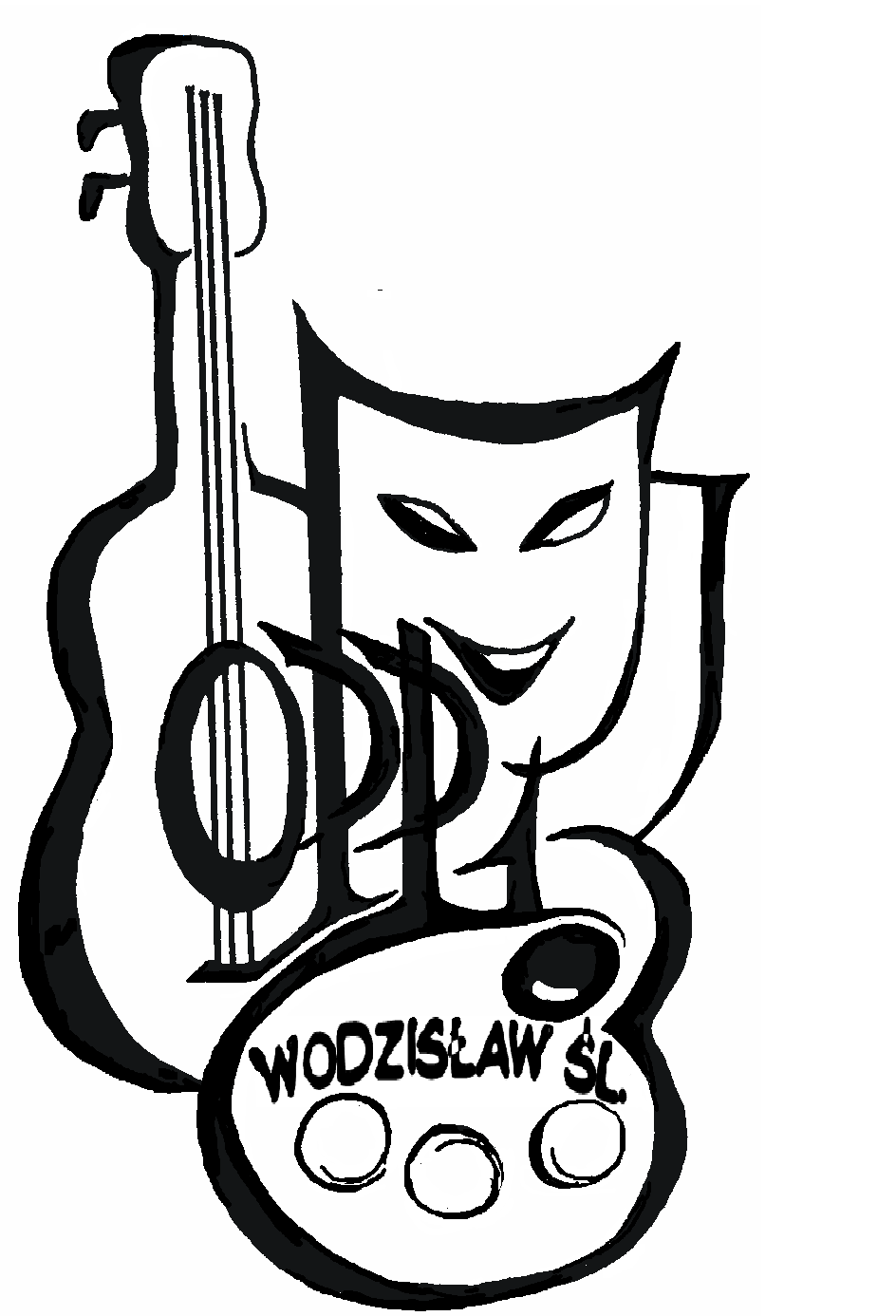 WNIOSEK O PRZYJĘCIE NA ZAJĘCIA – rok szkolny 2023/2024Proszę o przyjęcie mojego dziecka na zajęcia w Ognisku Pracy Pozaszkolnej Nr 1 w Wodzisławiu Śląskim:
 Nazwa koła                             .............................................................................................. Imię i nazwisko dziecka         .............................................................................................. Data urodzenia       		 ……………………………………………………………… Adres zamieszkania               …....................................................................…………….. Uczeń szkoły/klasy                ………………………………………………………………PESEL dziecka Inne ważne informacje (np. posiadane orzeczenia lekarskie czy z Poradni Psychologiczno-Pedagogicznej, choroby przewlekłe itp. ) ………………………………………………………………………………………………….Imię i nazwisko matki / opiekuna prawnego ………………………………………………….                                         Imię i nazwisko ojca / opiekuna prawnego   …………………………………………………..Adres zamieszkania rodziców		       …………………………………………………..Telefony kontaktowe do rodziców                …………………………………………………..E - mail rodziców                            	       …………………………………………………..Jestem świadomy odpowiedzialności karnej za złożenie fałszywego oświadczenia.Oświadczam, że znana mi jest treść klauzuli informacyjnej o danych osobowych dostępna m.in. na stronie: http://fermata.neh.pl/index.php/informacje/116-rodo-w-ognisku….........................			…..................................................................................Data 					   Czytelny  podpis rodzica / prawnego opiekuna  lub kandydata pełnoletniegoZatwierdzam                         ……………………………………………………………………………..Pieczątka i podpis dyrektora Klauzula informacyjnaAdministratorem danych osobowych jest Ognisko Pracy Pozaszkolnej nr 1 w Wodzisławiu Śląskim, oś. XXX-lecia 41, 44-300 Wodzisław Śląski, którego przedstawicielem jest Dyrektor.Administrator wyznaczył Inspektora Ochrony Danych, z którym może się Pani/Pan skontaktować w sprawach związanych z ochroną danych osobowych, w następujący sposób: e-mail: biuro@bhpjanicki.pl pisemnie na adres siedziby Administratora.Cele przetwarzania danych osobowych: prowadzenie procesu rekrutacyjnego na zajęcia dydaktyczno-wychowawcze w roku szkolnym 2022/2023, na podstawie obowiązku wynikającego  z przepisów prawa - Ustawa z dnia 7 września 1991 r. o systemie oświaty (tekst jedn. Dz. U. z 2020 r. poz. 1327, z 2021 r. poz. 4.) - (art. 6 ust. 1 lit. c RODO); prowadzenia działalności dydaktyczno-opiekuńczo-wychowawczej na podstawie obowiązku wynikającego z przepisów prawa zgodnie ustawą  z dnia 14 grudnia 2016 r. -ustawa z dnia 14 grudnia 2016 r. Prawo oświatowe (tekst jedn. Dz. U. z 2020 r. poz. 910, 1378, z 2021 r. poz. 4, 619, 762.) i statutem Administratora (art. 6 ust. 1 lit.    c RODO) - dane osobowe kandydatów, którzy zakwalifikowali się na zajęcia po przeprowadzonym procesie rekrutacyjnym.Dane osobowe kandydatów (i ich opiekunów prawnych), którzy przystąpili do procesu rekrutacji i nie zakwalifikowali się na zajęcia prowadzone przez Ognisko Pracy Pozaszkolnej w Wodzisławiu Śląskim będą przetwarzane przez okres rekrutacji, a po jej zakończeniu jeszcze przez czas 12 miesięcy. Dane osobowe kandydatów (i ich opiekunów prawnych), którzy zakwalifikowali się do udziału w zajęciach, będą przetwarzane zgodnie z obowiązującymi przepisami oświatowymi i archiwalnymi.W związku z przetwarzaniem danych w celu wynikającego z przepisów prawa, dane osobowe nie będą podlegały udostępnieniu podmiotom trzecim. Odbiorcami danych będą tylko instytucje upoważnione z mocy prawa.Na zasadach określonych przepisami RODO, posiadam prawo do żądania od administratora: dostępu do treści swoich oraz dziecka danych osobowych, sprostowania (poprawiania) danych osobowych, usunięcia danych osobowych, ograniczenia przetwarzania danych osobowych, przenoszenia danych osobowych, prawo do wniesienia sprzeciwu wobec przetwarzania danych osobowych.Tam, gdzie do przetwarzania danych osobowych konieczne jest wyrażenie zgody, zawsze mam prawo nie wyrazić zgody, a w przypadku jej wcześniejszego wyrażenia, do cofnięcia zgody. Wycofanie zgody nie ma wpływu na przetwarzanie danych do momentu jej wycofania.Jeżeli uznam, że przetwarzanie  danych osobowych narusza przepisy o ochronie danych osobowych, przysługuje mi  prawo do wniesienia skargi do organu nadzorczego, którym jest Prezes Urzędu Ochrony Danych Osobowych (00-193 Warszawa, ul. Stawki 2).Podanie  danych osobowych jest wymogiem ustawowym i warunkuje realizację zadań edukacyjnych i dydaktyczno-wychowawczych.Dane osobowe nie będą przetwarzane w sposób zautomatyzowany i nie będą profilowane.ZGODA NA WYKORZYSTANIE WIZERUNKU DZIECKAOświadczam, że wyrażam zgodę na rejestrowanie wizerunku mojego dziecka: .…………………………………………………………	                                                                                                                                                                                                                                                           (imię i nazwisko dziecka)podczas zajęć, konkursów  i uroczystości, których organizatorem lub uczestnikiem jest Ognisko Pracy Pozaszkolnej nr 1 w Wodzisławiu Śląskim, 44-300 Wodzisław Śląski, os. XXX-lecia 41  oraz wykorzystanie tego wizerunku poprzez umieszczanie zdjęć:(proszę zaznaczyć przy  wybranym  polu  krzyżyk [X]-  brak w danej pozycji zaznaczenia pola □TAK lub □NIE jest jednoznaczne z brakiem wyrażenia zgody)□ TAK          □ NIE  -  na stronie internetowej organizatora oraz portalu społecznościowym Facebook (Fanpage organizatora)□ TAK          □ NIE – w kronice szkolnej organizatora□ TAK          □ NIE – na tablicach ściennych w pomieszczeniach organizatora□ TAK          □ NIE – w folderach wydanych przez organizatora□ TAK          □ NIE – w mediach i w prasieprowadzonych  przez Ognisko Pracy Pozaszkolnej nr 1 w Wodzisławiu Śląskim, w celu informacji  i promocji Ogniska Pracy Pozaszkolnej nr 1 w Wodzisławiu Śląskim.Oświadczam/y, że wykorzystanie wizerunku zgodnie z niniejszą zgodą nie narusza niczyich dóbr osobistych ani innych praw. Oświadczam, że niniejszej zgody  udzielam/y nieodpłatnie.….........................			…..................................................................................Data 					   Czytelny  podpis rodzica / prawnego opiekuna  lub kandydata pełnoletniegoKLAUZULA INFORMACYJNAZgodnie z art. 13 Rozporządzenia Parlamentu Europejskiego i Rady (UE) 2016/679 z dnia 27 kwietnia 2016 r. w sprawie ochrony osób fizycznych w związku z przetwarzaniem danych osobowych i w sprawie swobodnego przepływu takich danych oraz uchylenia dyrektywy 95/46/WE (zwanej dalej RODO)  Ognisko Pracy Pozaszkolnej nr 1 w Wodzisławiu Śląskim informuje, że: Administratorem Danych Osobowych  jest Ognisko Pracy Pozaszkolnej nr 1 w Wodzisławiu Śląskim, 44-300 Wodzisław Śląski, os. XXX-lecia 41, zwanym dalej Ognisko Pracy Pozaszkolnej nr 1 w Wodzisławiu Śląskim;tel. 32 456 29 36, e-mail: opp1@wodzislaw-slaski.pl;Inspektorem ds. Ochrony Danych (osobą odpowiedzialną za prawidłowość przetwarzanie danych) jest Elżbieta Borgosz (kontakt do inspektora:                 e-mail: biuro@bhpjanicki.pl).Dane osobowe Pani /Pana  dziecka  przetwarzane będą w celu promocji placówki: Ognisko Pracy Pozaszkolnej nr 1 w Wodzisławiu Śląskim i będą udostępniane zgodnie z wygrażoną przez Panią/Pana zgodą w tabeli powyżej na podstawie art. 6 ust. 1 lit. a RODO;Odbiorcami danych osobowych Pani/Pana dziecka będą osoby fizyczne i podmioty prawne majacę dostęp do wyżej wymienionych serwisów, portali, kronik, tablic ściennych i folderów oraz mediów i prasy zgodnie z wygrażoną przez Panią/Pana zgodą;Ze względu na informacyjny i promocyjny cel udostępniania danych osobowych Pani/Pana dziecka nie określa się okresu przechowywania tych danych;Posiada Pani/Pan prawo do żądania od administratora dostępu do danych osobowych dotyczących osoby, której dane dotyczą, ich sprostowania, usunięcia lub ograniczenia przetwarzania lub prawo do wniesienia sprzeciwu wobec przetwarzania, a także prawo do przenoszenia danych;Posiada Pani/Pan prawo do cofnięcia zgody w dowolnym momencie bez wpływu na zgodność z prawem przetwarzania, którego dokonano na podstawie zgody przed jej cofnięciem;Posiada Pani/Pan prawo do wniesienia skargi do organu nadzorczego, którym jest Urząd Ochrony Danych Osobowych, 00-193 Warszawa, ul. Stawki 2Administrator Danych Osobowych nie podejmuje w sposób zautomatyzowany decyzji oraz nie profiluje danych osobowych;Administrator Danych Osobowych nie  planuje dalej przetwarzać danych osobowych w celu innym niż cel, w którym dane osobowe zostaną   	zebrane.Każdorazowo w związku z publikacją na portalu Facebook, następuje przekazanie danych osobowych do Państwa trzeciego USA i odbiorcą danych   osobowych jest Spółka Facebook Inc. ( Facebook INC, 1 Hacker Way, Menlo Park, California 94025, USA). Spółka przystąpiła do Porozumienia   w sprawie Tarczy Prywatności Unii Europejskiej z Departamentem Handlu USA w zakresie pozyskiwania i przetwarzania danych osobowych od reklamodawców, klientów czy partnerów biznesowych w Unii Europejskie. i uzyskała niezbędny certyfikat zgodności z RODO: Facebook Inc: https://www.privacyshield.gov/participant?id=a2zt0000000GnywAAC.ZGODA NA WYKORZYSTANIE WIZERUNKU (absolwent)Oświadczam, że wyrażam zgodę na wykorzystanie wizerunku mojego dziecka: ……………………………………………                   	 (imię i nazwisko dziecka)przez placówkę  Ognisko Pracy Pozaszkolnej nr 1 w Wodzisławiu Śląskim po zakończeniu pobytu w placówce Ognisko Pracy Pozaszkolnej nr 1 w Wodzisławiu Śląskim, utrwalonego  podczas zajęć, konkursów  i uroczystości, których organizatorem lub uczestnikiem było Ognisko Pracy Pozaszkolnej nr 1 w Wodzisławiu Śląskim, 44-300 Wodzisław Śląski, os. XXX-lecia 41, jak też zdjęć udostępnionych przeze mnie oraz wykorzystanie tego wizerunku poprzez umieszczanie: (proszę zaznaczyć przy  wybranym  polu  krzyżyk [X]-  brak w danej pozycji zaznaczenia pola □TAK lub □NIE jest jednoznaczne z brakiem wyrażenia zgody)□ TAK          □ NIE  -  na stronie internetowej placówki oraz na portalu społecznościowym Facebook (Fanpage placówki)□ TAK          □ NIE  – w kronice placówki□ TAK          □ NIE  – na tablicach ściennych w pomieszczeniach placówki□ TAK          □ NIE  – w folderach wydanych przez placówkę□ TAK          □ NIE  – w mediach i w prasieprowadzonych  przez Ognisko Pracy Pozaszkolnej nr 1 w Wodzisławiu Śląskim, w celu informacji  i promocji Ogniska Pracy Pozaszkolnej nr 1 w Wodzisławiu Śląskim.Oświadczam/y, że wykorzystanie wizerunku zgodnie z niniejszą zgodą nie narusza niczyich dóbr osobistych ani innych praw. Oświadczam, że niniejszej zgody  udzielam/y nieodpłatnie.….........................			…..................................................................................Data 					   Czytelny  podpis rodzica / prawnego opiekuna  lub kandydata pełnoletniegoKLAUZULA INFORMACYJNAZgodnie z art. 13 Rozporządzenia Parlamentu Europejskiego i Rady (UE) 2016/679 z dnia 27 kwietnia 2016 r. w sprawie ochrony osób fizycznych w związku z przetwarzaniem danych osobowych i w sprawie swobodnego przepływu takich danych oraz uchylenia dyrektywy 95/46/WE (zwanej dalej RODO)  Ognisko Pracy Pozaszkolnej nr 1 w Wodzisławiu Śląskim informuje, że: Administratorem Danych Osobowych  jest Ognisko Pracy Pozaszkolnej nr 1 w Wodzisławiu Śląskim, 44-300 Wodzisław Śląski, os. XXX-lecia 41, zwanym dalej Ognisko Pracy Pozaszkolnej nr 1 w Wodzisławiu Śląskim;tel. 32 456 29 36, e-mail: opp1@wodzislaw-slaski.pl;Inspektorem ds. Ochrony Danych (osobą odpowiedzialną za prawidłowość przetwarzanie danych) jest Elżbieta Borgosz (kontakt do inspektora:                 e-mail: biuro@bhpjanicki.pl).Dane osobowe Pani /Pana  dziecka  przetwarzane będą w celu promocji placówki: Ognisko Pracy Pozaszkolnej nr 1 w Wodzisławiu Śląskim i będą udostępniane zgodnie z wygrażoną przez Panią/Pana zgodą w tabeli powyżej na podstawie art. 6 ust. 1 lit. a RODO;Odbiorcami danych osobowych Pani/Pana dziecka będą osoby fizyczne i podmioty prawne majacę dostęp do wyżej wymienionych serwisów, portali, kronik, tablic ściennych i folderów oraz mediów i prasy zgodnie z wygrażoną przez Panią/Pana zgodą;Ze względu na informacyjny i promocyjny cel udostępniania danych osobowych Pani/Pana dziecka nie określa się okresu przechowywania tych danych;Posiada Pani/Pan prawo do żądania od administratora dostępu do danych osobowych dotyczących osoby, której dane dotyczą, ich sprostowania, usunięcia lub ograniczenia przetwarzania lub prawo do wniesienia sprzeciwu wobec przetwarzania, a także prawo do przenoszenia danych;Posiada Pani/Pan prawo do cofnięcia zgody w dowolnym momencie bez wpływu na zgodność z prawem przetwarzania, którego dokonano na podstawie zgody przed jej cofnięciem;Posiada Pani/Pan prawo do wniesienia skargi do organu nadzorczego, którym jest Urząd Ochrony Danych Osobowych, 00-193 Warszawa, ul. Stawki 2.Administrator Danych Osobowych nie podejmuje w sposób zautomatyzowany decyzji oraz nie profiluje danych osobowych;Administrator Danych Osobowych nie  planuje dalej przetwarzać danych osobowych w celu innym niż cel, w którym dane osobowe zostaną zebrane.Każdorazowo w związku z publikacją na portalu Facebook, następuje przekazanie danych osobowych do Państwa trzeciego USA i odbiorcą danych   osobowych jest Spółka Facebook Inc. ( Facebook INC, 1 Hacker Way, Menlo Park, California 94025, USA). Spółka przystąpiła do Porozumienia   w sprawie Tarczy Prywatności Unii Europejskiej z Departamentem Handlu USA w zakresie pozyskiwania i przetwarzania danych osobowych od reklamodawców, klientów czy partnerów biznesowych w Unii Europejskie. i uzyskała niezbędny certyfikat zgodności z RODO: Facebook Inc: https://www.privacyshield.gov/participant?id=a2zt0000000GnywAAC.ZGODA NA WYKORZYSTANIE NUMERU  TELEFONU oraz E-MAILDO RODZICA/OPIEKUNA(w przypadku wyrażenia zgody proszę zaznaczyć krzyżyk [X]  )   □	Oświadczam, że wyrażam  zgodę  na  przetwarzanie, oraz  udostępniam  dane  kontaktowe, w celu 	otrzymywania telefonicznie, w tym za pomocą sms  informacji od:  Ognisko Pracy Pozaszkolnej nr 1 w 	Wodzisławiu Śląskim,  44-300 Wodzisław Śląski, os. XXX-lecia 41  o zachowaniu i postępach w  rozwoju  	mojego dziecka.………………………………………………………….…………………………………………(numer telefonu rodziców/prawnych opiekunów)   □	Oświadczam, że wyrażam zgodę na przetwarzanie, oraz  udostępniam  dane kontaktowe, 
w celu otrzymywania drogą elektroniczną, na podane konto mailowe  informacji od:  Ognisko Pracy Pozaszkolnej nr 1 w Wodzisławiu Śląskim, , 44-300 Wodzisław Śląski, os. XXX-lecia 41  o zachowaniu i postępach  w rozwoju  mojego dziecka.      		……………………………………………………………………………………………………(e-mail rodziców/prawnych opiekunów)….........................			…..................................................................................Data 					   Czytelny  podpis rodzica / prawnego opiekuna  lub kandydata pełnoletniegoKLAUZULA INFORMACYJNAZgodnie z art.13 Rozporządzenia Parlamentu Europejskiego i Rady (UE) 2016/679 z dnia 27 kwietnia 2016 r. w sprawie ochrony osób fizycznych w związku z przetwarzaniem danych osobowych i w sprawie swobodnego przepływu takich danych oraz uchylenia dyrektywy 95/46/WE (zwanej dalej RODO)  Ognisko Pracy Pozaszkolnej nr 1 w Wodzisławiu Śląskim informuje, że: Administratorem Danych Osobowych  jest Ognisko Pracy Pozaszkolnej nr 1 w Wodzisławiu Śląskim, 44-300 Wodzisław Śląski, os. XXX-lecia 41, zwanym dalej Ognisko Pracy Pozaszkolnej nr 1 w Wodzisławiu Śląskim; tel. 32 456 29 36, e-mail: opp1@wodzislaw-slaski.pl;Inspektorem ds. Ochrony Danych (osobą odpowiedzialną za prawidłowość przetwarzanie danych) ) jest Elżbieta Borgosz (kontakt do inspektora:              e-mail: biuro@bhpjanicki.pl).Pani /Pana  dane osobowe przetwarzane będą w celu kontaktu placówki Ognisko Pracy Pozaszkolnej nr 1 w Wodzisławiu Śląskim  na podstawie art. 6 ust. 1 lit. a RODO;Pani /Pana  wyżej wymienione dane osobowe  nie będą udostępniane innym odbiorcom;Dane osobowe Pani/Pana nie będą przekazane odbiorcom do państwa trzeciego lub organizacji międzynarodowej;Wyżej wymienione dane osobowe Pani /Pana będą przechowywane przez okres pobytu dziecka w placówce Ognisko Pracy Pozaszkolnej nr 1                             w Wodzisławiu Śląskim;  Posiada Pani/Pan prawo do żądania od administratora dostępu do danych osobowych dotyczących osoby, której dane dotyczą, ich sprostowania, usunięcia lub ograniczenia przetwarzania lub prawo do wniesienia sprzeciwu wobec przetwarzania, a także prawo do przenoszenia danych;Posiada Pani/Pan prawo do cofnięcia zgody w dowolnym momencie bez wpływu na zgodność z prawem przetwarzania, którego dokonano na podstawie zgody przed jej cofnięciem;Posiada Pani/Pan prawo do wniesienia skargi do organu nadzorczego którym jest Urząd Ochrony Danych Osobowych 00-193 Warszawa, ul.Stawki 2Podanie danych osobowych jest dobrowolne i nie ma żadnych konsekwencji nie podania danych osobowych, wyrażona zgoda może być w każdej chwili cofnięta.Administrator Danych Osobowych nie podejmuje w sposób zautomatyzowany decyzji oraz nie profiluje danych osobowych;Administrator Danych Osobowych nie  planuje dalej przetwarzać danych osobowych w celu innym niż cel, w którym dane osobowe zostaną zebrane.ZGODA NA WEZWANIE POGOTOWIA RATUNKOWEGO W CELU RATOWANIA ZDROWIA LUB ŻYCIA DZIECKAOświadczam, że wyrażam zgodę dla placówki: Ognisko Pracy Pozaszkolnej nr 1 w Wodzisławiu Śląskim,                                  44-300 Wodzisław Śląski, oś. XXX-lecia 41 na wezwanie pogotowia ratunkowego w celu ratowania zdrowia lub życia mojego dziecka.……………………………………………………….…………………………………………………………………(imię i nazwisko dziecka, wiek)….........................			…..................................................................................Data 					   (Czytelny  podpis rodzica / prawnego opiekuna  lub kandydata pełnoletniego)